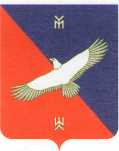 от «15» ноября 2019 года                                                                                № 3-2О внесении дополнений в решение Совета сельского поселения Новокиешкинский  сельсовет муниципального района Кармаскалинский район Республики Башкортостан от 23.11.2018 года № 42-2 «Об установлении земельного налога на территории сельского поселения Новокиешкинский сельсовет муниципального района Кармаскалинский район Республики БашкортостанВ соответствии с Федеральным законом от 6 октября 2003 года № 131-ФЗ «Об общих принципах организации местного самоуправления в Российской Федерации», Налоговым кодексом Российской Федерации, руководствуясь пунктом 2 части 1 статьи 3 Устава сельского поселения Новокиешкинский сельсовет муниципального района Кармаскалинский район Республики Башкортостан, Совет сельского поселения Новокиешкинский сельсовет муниципального района Кармаскалинский район Республики Башкортостан Р Е Ш И Л:1. Внести в решение Совета сельского поселения Новокиешкинский сельсовет муниципального района Кармаскалинский район Республики Башкортостан от23.11.2018 года № 42-2«Об установлении земельного налога на территории сельского поселения Новокиешкинский  сельсовет муниципального района Кармаскалинский район Республики Башкортостан» следующие дополнения:1.1.Дополнить пункт 3подпунктом «г»:«г) Многодетные семьи (родителей (родителя) или усыновителей (усыновителя), имеющих на иждивении трех и более несовершеннолетних детей)».2. Настоящее решение вступает в силу не ранее чем по истечении одного месяца со дня его официального опубликования и не ранее 1 января 2020 года. 3. Настоящее решение опубликовать (разместить) в сети общего доступа «Интернет» на официальном сайте администрации сельского поселения Новокиешкинский сельсовет муниципального района Кармаскалинский район Республики Башкортостан www.http://novokiechki.ru/ и обнародовать на информационном стенде Совета сельского поселения Новокиешкинский сельсовет  муниципального района Кармаскалинский район Республики Башкортостан, расположенном в здании администрации сельского поселения Новокиешкинский сельсовет муниципального района Кармаскалинский район Республики Башкортостан.3. Контроль за исполнением настоящего решения возложить на постоянную комиссию Совета сельского поселения Новокиешкинский сельсовет муниципального района Кармаскалинский район Республики Башкортостан по бюджету, налогам, вопросам муниципальной собственности.Глава сельского поселения                                       Г.Н.СагитоваРЕШЕНИЕРЕШЕНИЕРЕШЕНИЕ